Read the story of the prodigal son in Luke 15:11-32.Read each sentence and decide who said what. Write the number of each sentence in the appropriate box below. There are five sentences in each category.Identify a verse in which you think each sentence could have been said.The father:The elder son: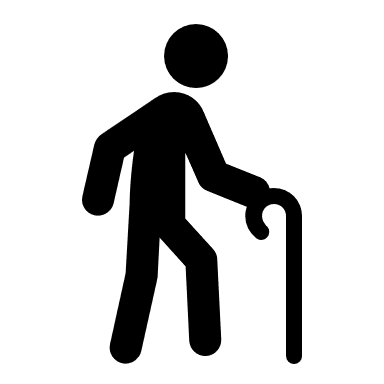 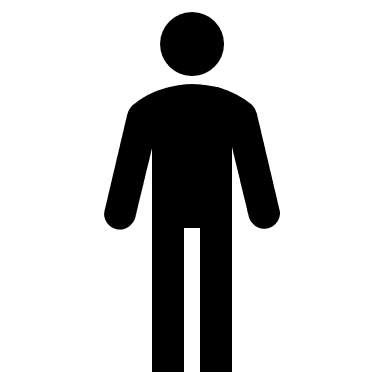 The prodigal son:The father’s servants: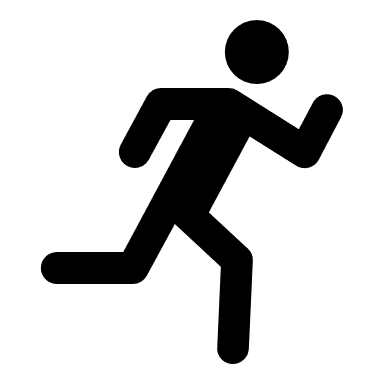 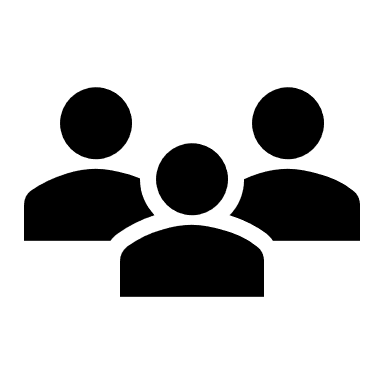 